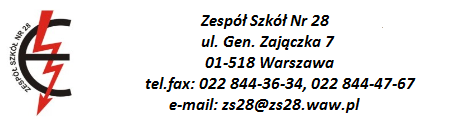 Zs28. KKZ.423…….2021		   		                 Warszawa dnia 19.03.2021.UMOWAw  sprawie praktyki zawodowej organizowanej poza szkołą zawarta pomiędzy:Zespołem Szkół nr 28 w Warszawie ul. Gen.Zajączka  7 reprezentowanym przez  DyrektoraSzkoły Panią mgr Katarzynę Ołdak  zwanym w dalszej części umowy Szkołą,a:………………………………………….Reprezentowany przez  ……………………… Zarządu  Dyrektora Generalnego Pana ………………………………………..	§ 11.Szkoła kieruje do w/w zakładu 4 uczniów w zawodzie technik elektryk-311303 oraz 4 uczniów w zawodzie technik teleinformatyk -351103 w celu odbycia praktyki zawodowej w roku szkolnym 2020/2021.2.Imienna lista uczniów ,zaświadczenia lekarskie o braku przeciwwskazań zdrowotnych do    wykonywania i pobierania praktycznej nauki zawodu ,uprawnienia SEP do 1kV,ubezpieczenie od następstw nieszczęśliwych wypadków , szkoła  prześle w późniejszym terminie /do 15 kwietnia 2021 /. 3.Miejsce odbywania praktyki zawodowej będą obiekty obsługiwane przez zakład pracy.4.Praktyka zawodowa prowadzona będzie  w formie zajęć praktycznych.5.Czas trwania praktyki zawodowej wynosi 20 dni roboczych (20 dnix8godz.)-160 godzin w terminie od 4 maja 2021r do 31 maja 2021r.Kalendarz praktyki zawodowej został przesłany do przyjmującego we wcześniejszym terminie.	 § 2Praktyka zawodowa przebiegać będzie zgodnie z programem nauczania dla zawodu technikelektryk  311303 i technik teleinformatyk 351103.Program praktyki zawodowej został przesłany do przyjmującego uczniów we wcześniejszym terminie.                                                                 § 3Realizując postanowienia zawarte w Rozporządzeniu Ministra Edukacji Narodowej z dnia 15 grudnia 2010 roku w sprawie praktycznej nauki zawodu (Dz.U.z 2010r Nr 244,poz.1626) z późniejszymi zmianami (Dz.U.z 2015r,poz.1183) strony ustaliły co następuje:Szkoła:1.Nadzoruje realizację programu praktyki zawodowej, współpracuje  z  przyjmującym uczniów.2.Zapewnia ubezpieczenie młodzieży od następstw nieszczęśliwych wypadków.3.Akceptuje wyznaczonych opiekunów praktyki zawodowej.4.Nadzór nad przebiegiem praktyk ze strony szkoły prowadzi Pan Alfred Pieroński.Przyjmujący uczniów:1.Zapewnia warunki materialne do realizacji praktyki zawodowej określone w Rozporządzeniu   Ministra Edukacji Narodowej z 15 grudnia 2010r. § 8 ust.2 pkt.1 z późniejszymi zmianami.2.Wyznacza opiekunów praktyki zawodowej.3.Zapoznaje uczniów z organizacją pracy, regulaminem pracy oraz z przepisami bezpieczeństwa   i higieny pracy.4.Nadzoruje przebieg praktyki zawodowej.5.W razie wypadku w trakcie praktyki zawodowej sporządza dokumentację powypadkową,   współpracuje ze szkołą.6.Powiadamia szkołę o naruszeniu przez ucznia regulaminu pracy.                                                                  § 4Zmiany niniejszej umowy można wprowadzić za obustronną zgodą tylko w formie pisemnej podrygorem nieważności.	§ 5Praktyki zawodowe dla uczniów mają charakter nieodpłatny, o ile zakład pracy nie postanowi inaczej.                          	§ 6Umowa została sporządzona w dwóch  jednobrzmiących egzemplarzach, po jednym dla każdej zestron.(dyrektor szkoły)   	(przyjmujący uczniów)